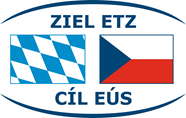 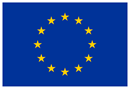 eMS Registrierung / Registrace eMSLeadpartner / Vedoucí partnerLeadpartner / Vedoucí partnerBenutzername (E-Mail) / Uživatelské jméno (e-mail)Vorname / JménoNachname / PříjmeníAntragsbearbeitende Stelle / Místo zpracovávající žádost1. Projektpartner / Projektpartner1. Projektpartner / ProjektpartnerBenutzername (E-Mail) / Uživatelské jméno (e-mail)Vorname / JménoNachname / PříjmeníAntragsbearbeitende Stelle / Místo zpracovávající žádost2. Projektpartner / Projektpartner2. Projektpartner / ProjektpartnerBenutzername (E-Mail) / Uživatelské jméno (e-mail)Vorname / JménoNachname / PříjmeníAntragsbearbeitende Stelle / Místo zpracovávající žádost3. Projektpartner / Projektpartner3. Projektpartner / ProjektpartnerBenutzername (E-Mail) / Uživatelské jméno (e-mail)Vorname / JménoNachname / PříjmeníAntragsbearbeitende Stelle / Místo zpracovávající žádostAssoziierter Partner/ Asociovaný partnerAssoziierter Partner/ Asociovaný partnerBenutzername (E-Mail) / Uživatelské jméno (e-mail)Vorname / JménoNachname / PříjmeníAntragsbearbeitende Stelle / Místo zpracovávající žádost